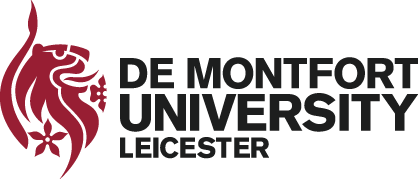 Level 4 Pathfinder Resource PackHere are some resources produced by DMU that may assist you in getting started with your assignment writing.The DMU Higher Education Assignment Toolkit (HEAT) includes some very useful guidance on preparing first assignments in Higher Education. On page 69 (last page), there are also two links to electronic resources relating to academic studies and writing.You will be required to write your assignments using the Harvard Referencing system. Referencing the sources, (such as books and articles) you have used in your work is an important part of academic writing. It helps demonstrate to the marker that you have read around the suggested topic and can help evidence that you have understood your reading. Here is a useful guide:Here are three more DMU documents relating to essay writing, note taking and reading strategies:Here are some other resources that may assist your learning:1. What is Reflective Practice?Reflective practice is a key aspect of an Offender Manager’s professional development. It is about having the ability to step back from work experiences, analyse work you have undertaken, and consider how theory underpins practice.  A reflective practitioner learns how to improve practice by building on what went well and identifying weaknesses that might be avoided in the future.  The following document help to explain this further:KW July 2022